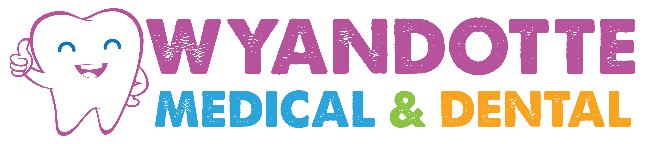 18 Wyandotte St.Orillia, OnL3v 5M6705-326-5774jpdental@rogers.comDear Family, We are looking forward to having your son/daughter come to our office for dental services under general anaesthetic and wanted to take this opportunity to provide information to help you better prepare for your child’s appointment. Prior to Surgery: Initially you will be given a date for surgery which we would ask you set aside. You will be contacted 7- 10 days prior to the surgery date at which time the following items will be discussed: The time of the surgeryNew information package  (if applicable) – this will need to be completed in full and returned by email prior to surgeryGeneral anaesthesia consent package- this will need to be completed in full and returned by email prior to surgeryInsurance: if you have private dental insurance, it is YOUR responsibility to be aware of your coverage.  We will direct bill your insurance company. Please note: Any portion not covered by your insurance will be due on the day of surgery.  Acceptable forms of payment include Visa, Mastercard, debit and cash. One of our medical doctors may contact you prior to surgery day– the call may be listed as “Unknown caller” or “private caller”.NOTE: Please inform our staff if your child has a fever, runny nose or cough.On Surgery day:Your child must not have anything to eat or drink after midnight.Please arrive promptly at your scheduled appointment as instructed.  We would respectfully ask that you ‘pack your patience” – our team does their very best to see patients in a timely manner however, surgery times are subject to change on the day of surgery due to factors beyond our control.  Please bring all completed medical and dental forms with you to your child’s appointment as well as any insurance predetermination responses.   We would ask that you bring 2 adults to your child’s appointment to ensure the safety of your child on the way home after surgery.  Accordingly, please make child care arrangements for your other children. You and your child will have a consultation with the anaesthetist and the nurse.   You are welcome to come into the operatory during the initial phase of the appointment ie. “going to sleep” phase.  Once your child is asleep we ask that you return to the waiting room.  Our dental surgeon will examine the x-rays, perform an intra oral assessment, view the proposed the treatment plan and make any necessary changes.  One of our dental staff will then come to the waiting room to review the dental treatment plan including any changes  as well as the cost for the proposed treatmentAfter surgery, your child will be in the recovery phase and will be monitored by our nurse. Once our nurse is satisfied with your child’s recovery process, we will bring you back to be with your child.  Your child will be discharged when they meet the necessary criteria for a successful discharge.If you have any concerns about child’s treatment or the cost, please do not hesitate to contact us.  We recognize that surgery can be an emotional time for both parents and the child and we are here to assist you through the process. 